МИНИСТЕРСТВО ОБРАЗОВАНИЯ И НАУКИ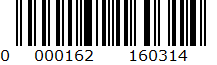 РЕСПУБЛИКИ КАЗАХСТАННАЦИОНАЛЬНЫЙ ЦЕНТР ТЕСТИРОВАНИЯВНЕШНЯЯ ОЦЕНКА УЧЕБНЫХ ДОСТИЖЕНИЙ9 класс(Апробация)КНИЖКА-ВОПРОСНИКВАРИАНТ   162Ф.И.О.   __________________________________________________________Город (Область)  ___________________________________________________Район  ____________________________________________________________Школа ______________________________Класс ________________________Подпись учащегося  _________________2016ВНИМАНИЕ!Книжка-вопросник содержит тестовые задания по предметам:КАЗАХСКИЙ ЯЗЫК и БИОЛОГИЯВремя тестирования – 130 минут (2 часа 10 минут).Начинать отвечать можно с любого предмета.По предмету казахский язык дан 1 текст, к тексту по 5 тестовых задания. Каждое задание требует выбора единственного правильного ответа из пяти предложенных вариантов.В книжке-вопроснике встречаются следующие формы тестовых заданий:задания с выбором одного правильного ответа из пяти предложенных;задания с выбором одного или нескольких правильных ответов из восьми предложенных.Выбранный ответ нужно отмечать на листе ответов путем полного закрашивания соответствующего кружка.Все необходимые расчеты можно производить на свободных местах книжки-вопросника.Нужно внимательно заполнить все секторы листа ответов. После завершения тестирования книжка-вопросник и лист ответов должны быть сданы дежурному по аудитории.Во время тестирования запрещается:Выходить из аудитории без разрешения;Пересаживаться с места на место;Обмениваться материалами тестирования;Использовать сведения, раскрывающие содержание тестов и кодов правильных ответов к ним;Пользоваться информационными материалами, электронными записными книжками, калькуляторами, телефонами и др. средствами коммуникации.КАЗАХСКИЙ ЯЗЫК      Инструкция: «Внимательно прочитайте текст и правильно выполните задания к тексту». Жақсылардың жақсысыБаяғыда бір адам бірнеше бөлмелі жарық, биік, өте әсем үйде тұрыпты. Үйдің айналасы бау-бақша екен. Бір күні оның кішкентай қызы бақшаны, барлық бөлмелерді аралайды. Кірмеген жалғыз ғана бөлме қалыпты. Ол ылғи да жабық тұрады екен. Сонда әкесіне қызы:- Әке, маған жабық тұрған бөлмеге кіруге рұқсат етіңіз. Осы бөлме басқа бөлмелерге қарағанда жақсы ғой деп ойлаймын, - дейді.- Оның дұрыс, қызым. Жақсылардың ең жақсысы сонда. Бірақ сен әлі жассың,  өскенде бұл бөлмені саған берем. Сен оған өмір бойы риза боласың, - деп жауап қайтарады әкесі.Қыз есейіп, бойжеткен атанады. Әкесі қызына жабық бөлменің кілтін береді. Қыз есікті ашқанда, тек ұршық пен кітапты көреді. Қыз әкесіне:- Әке, сен жабық бөлмеде «жақсылардың жақсысы бар» деген едің. Мен ұршық пен кітаптан басқа ештеңе таппадым, - дейді. БИОЛОГИЯИнструкция: «Вам предлагаются задания с одним правильным ответом из пяти предложенных. Выбранный ответ необходимо отметить на листе ответов путем полного закрашивания соответствующего кружка».  1. Антонимдік қатар.A) Биік-биігірек.B) Ащы-аласа.C) Жұқа-арық.D) Төмен-аласа.E) Жоғары-төмен.  2. Мезгілді білдіретін антонимдік қатар.A) Аспан-жер.B) Киім-кешек.C) Ерте-кеш.D) Қазан-ошақ.E) Орман-тоғай.  3. Ұяң дауыссыздан басталған қосымша.A) Мектептің.B) Қаланы.C) Оқушы.D) Қағаздар.E) Сыныпқа.  4. Жұрнақсыз сөз. A) Сарылау, көгілдір.B) Құстай, жақсырақ.C) Сары, сегіз.D) Біреу, оныншы.E) Білімді, қызықты.  5. Ілік септігіндегі есімдік.A) Бізге.B) Ешкімнің.C) Маған.D) Әлдекімді.E) Өзіме.  6. Қатыстық сын есім.A) Қызыл.B) Жақсы.C) Таулы.D) Сары.E) Жасыл.  7. Заттың, құбылыстың, мезгілдің аты ғана аталып көрсетілетін жай сөйлемнің түрі.A) Жақсыз сөйлем.B) Жалаң сөйлем.C) Жақты сөйлем.D) Толымды сөйлем.E) Атаулы сөйлем.  8. Тұрлаулы сөйлем мүшелері.A) Бастауыш, анықтауыш.B) Баяндауыш, анықтауыш.C) Бастауыш, баяндауыш.D) Толықтауыш, пысықтауыш.E) Пысықтауыш, толықтауыш.  9. «Мақтау» сөзінің синонимі.A) Төбеге көтеру. B) Сөзге келу.C) Тіс жармау.D) Тілге келмеу.E) Сөз байласу. 10. Дұрыс жазылған сөздер қатары.A) Халқы, орны.B) Екіеу, екі.C) Алтыау, алты.D) Халықы, бақыты. E) Жетіеу, жеті. 11. Сөйлемдегі дыбыс және әріп саны сәйкес келмейтін сөздер.Сен мына оюыңды сатасың ба?A) Сен. B) Ба.C) Мына.D) Сатасың.E) Оюыңды. 12. Сұраулық демеулік.A) Көрме ашылды(ма).B) Жақсы жарна(ма).C) Ешкімді алда(ма).D) Далаға бар(ма).E) Облыстық басқар(ма). 13. «Оқыс» сөзінің етіс түрі.A) Ортақ.B) Ырықсыз.C) Өзгелік.D) Өздік.E) Күрделі. 14. Фразеологиялық тіркестің синонимі. Екі езуі екі құлағына жету.A) Тыңдау.B) Ашулану.C) Қуану.D) Достасу.E) Ренжу. 15. Туынды зат есім жасайтын жұрнақ.A) -лар, -лер, - дар, -дер.B) -шық, -гіш, -гер.C) -ның, -нің, -дың, -дің.D) -мын, -мін, -пын, -пін. E) -ға, -ге, -қа, -ке.         - Міне, жақсылардың жақсысы деген – осылар, қызым! Ұршық болса, өнерің жанады.  Ал кітап оқысаң, білімің артады. Жарық дүниеде бұлардан жақсы нәрсе жоқ. Дүниедегі мүліктің бәрі еңбекпен, өнермен, біліммен табылады, - деп түсіндірді әкесі. 16. Кейіпкердің назарын өзіне аудару мақсатында қолданылған сөзі бар нұсқа      A) Қыз есейіп, бойжеткен атанады.      B) Сен оған өмір бойы риза боласың,- деп жауап қайтарады әкесі.      C) Ал кітап оқысаң, білімің артады.      D) - Міне, жақсылардың жақсысы деген – осылар.      E) - Оның дұрыс, қызым. Жақсылардың ең жақсысы сонда. 17. Мәтіннің негізгі идеясына қарама-қарсы мағынадағы мақал-мәтел       A) Еңбегіне қарай өнбегі.       B) Еңбек еткен – емерсің,           Ерінбесең – жеңерсің.       C) Еңбек ет те міндет ет.       D) Кәсіп, кәсіп түбі – нәсіп.       E) Жалқаулық – жаман ауру. 18. Мәтіндегі «жақсылардың жақсысы»      A) Жарық бөлме, жабық бөлме.      B) Әсем үй, жабық бөлме.      C) Ұршық, кітап.      D) Ата-ана, ас.      E) Бау-бақша, байлық. 19. Мәтінде кездесетін адамның жас атауы      A) Бала      B) Бозбала      C) Қыз      D) Бойжеткен      E) Сәби20. Негізгі ой айтылған сөйлемді A) Баяғыда бір адам бірнеше бөлмелі жарық, биік, өте әсем үйде тұрыпты. Үйдің айналасы бау-бақша екен.B) Жақсылардың ең жақсысы сонда. Бірақ сен әлі жассың, өскенде бұл бөлмені саған берем. Сен оған өмір бойы риза боласың.C) Әкесі қызына жабық бөлменің кілтін береді. Қыз есікті ашқанда, тек ұршық, кітапты көреді.D) Әке, маған жабық тұрған бөлмеге кіруге рұқсат етіңіз. Осы бөлме басқа бөлмелерге қарағанда жақсы ғой деп ойлаймын.      E) Дүниедегі мүліктің бәрі еңбекпен, өнермен, біліммен табылады. ТЕСТ ПО ПРЕДМЕТУ КАЗАХСКИЙ ЯЗЫК ЗАВЕРШЁН      Инструкция: «Вам предлагаются задания с одним правильным ответом из пяти предложенных. Выбранный ответ необходимо отметить на листе ответов путем полного закрашивания соответствующего кружка».  1. Бактериофаги паразитируют в клеткахA) Лишайников.B) Растений. C) Грибов.D) Бактерий.E) Животных.  2. Околоцветники цветковых растений делятся на:A) Простые и сложные.B) Обоеполые и раздельнополые.C) Окрашенные и неокрашенные.D) Однодомные и двудомные.E) Простые и двойные.  3. СердцевинаA) Центральная часть стебля.B) Расположен непосредственно под корой.C) Образует годичные кольца.D) Защищает от неблагоприятных условий внешней среды.E) Придает коре прочность.  4. Мочковатая корневая система характерна для:A) Лука.B) Клевера.C) Дыни.D) Тыквы.E) Фасоли.  5. Беспозвоночные животныеA) Рыбы.B) Земноводные.C) Черви.D) Пресмыкающиеся.E) Птицы.  6. Является паразитомA) Амеба обыкновенная.B) Эвглена зеленая.C) Инфузория.D) Лейшмания.E) Вольвокс.  7. Наука, изучающая насекомых A) Гельминтология.B) Ихтиология.C) Энтомология.D) Герпетология.E) Орнитология.  8. Заболевание, при котором у человека снижается иммунитетA) Холера.B) Туберкулез.C) Энцефалит. D) Малярия.E) СПИД.  9. Рефлекторная дуга начинаетсяA) вставочным нейрономB) эффекторомC) ассоциативными нейронамиD) двигательным нейрономE) рецептором  10. Заболевание, при котором поражаются ткани сердца  A) СтоматитB) Ларингит C) ФарингитD) ГайморитE) Инфаркт11. Нарушение зрения, связанное с функцией хрусталикаA) Отит.B) Гайморит.C) Дальнозоркость. D) Слезотечение.E) Конъюнктивит. 12. В аквариуме к растению щупальцами вниз прикрепилась гидра. К гидре прикоснулись иголкой. Под увеличительным стеклом можно увидетьA) «вышагивание» гидры по растениюB) падение гидры на дно аквариумаC) распрямление щупалец D) сжатие щупалецE) сжатие гидры в комок 13. Больному сахарным диабетом надо поддерживать в норме уровень в кровиA) глюкозыB) йодаC) пепсинаD) гликогенаE) крахмала14. Один шейный позвонок – характерный признак классаA) костных рыбB) земноводныхC) хрящевых рыбD) головохордовыхE) челюстноротых15. В Казахстане не встречаетсяA) Щитомордник.B) Гаттерия.C) Степная черепаха.D) Обыкновенная гадюка.E) Гюрза. 16. Ногти и волосы образованы тканьюA) Нервной.B) Опорной.C) Эпителиальной.D) Соединительной.E) Мышечной. 17. Основная физиологическая причина, которая приводит к возникновению ожирения у человекаA) преобладание пластического обмена над энергетическимB) преобладание энергетического обмена над пластическимC) высокий уровень метаболизма в целомD) нарушение белкового обменаE) уравновешивание типов обмена веществ18. Вырабатывает гормон ростаA) Гипофиз.B) Паращитовидная железа.C) Поджелудочная железа.D) Щитовидная железа.E) Надпочечники. 19. Если в воду, подкрашенную чернилами, поставить ветки дерева, то через некоторое время, рассмотрев срез ветки можно увидеть, что чернилами окрасилась толькоA) СердцевинаB) ПробкаC) КамбийD) КораE) Древесина20. Человек, находясь в лесу, может определить стороны горизонта, так как годичное кольцо дерева шире со стороныA) СевернойB) ЮжнойC) Восточной D) ЗападнойE) Северо – западной 21. Лекарственное растение семейства сложноцветныхA) ПодсолнечникB) СафлорC) ГеоргинD) ХризантемаE) Календула22. У низших хордовых животныхA) Хорда имеется только у зародышейB) Хорда сохраняется в начале жизниC) Хорда отсутствуетD) Хорда появляется в конце жизниE) Хорда сохраняется в течении всей жизни: 23. Наличие двух половин в носовой полости способствует A) Уменьшению объема кислорода, поступившего в кровьB) Увеличению объема углекислого газа, образующегося в тканяхC) Выделению углекислого газа из кровиD) Повышению температуры воздуха, поступившего в альвеолыE) Увеличению площади соприкосновения воздуха со слизистой оболочкой носовой полости24. Европейцы 150 лет назад завезли в Австралию 16 кроликов. Кролики размножились в огромных количествах, стали основными вредителями посевов и пастбищ.  Причина этого отсутствиеA) хищниковB) преград для перемещенияC) конкуренции с другими животнымиD) болезнейE) конкуренции между кроликами25. Приведет к повышению уровня глюкозы в крови операция A) удаление поджелудочной железыB) перевязка протоков желчного пузыряC) перевязка мочеточникаD) удаление селезенкиE) удаление двенадцатиперстной кишки      Инструкция: «Вам предлагаются задания, в которых могут быть один или несколько правильных ответов. Выбранный ответ необходимо отметить на листе ответов путем полного закрашивания соответствующего кружка». 26. ПаслёновыеA) баклажанB) дыняC) редисD) томатE) картофельF) горчицаG) огурецH) чеснок27. Грибы-паразитыA) сморчкиB) трутовикC) спорыньяD) пенициллE) мукорF) головняG) аспергиллH) дрожжи28. Ветроопыляемые растенияA) яблоняB) розаC) полыньD) березаE) сиреньF) пшеницаG) ольхаH) горох29. У плоских червей отсутствует системаA) репродуктивнаяB) половаяC) нервнаяD) пищеварительнаяE) сенсорнаяF) выделительнаяG) кровеноснаяH) дыхательная30. Фагоцитарная функцияA) сывороткаB) гепатоцитыC) лейкоцитыD) миоцитыE) плазмаF) эритроцитыG) остеоцитыH) тромбоциты31. Центральная нервная системаA) головной мозгB) синапсыC) нервыD) спинной мозгE) нейроглияF) аксоныG) костный мозгH) дендриты32. В состав костей и зубов входитA) натрийB) калийC) глюкозаD) магнийE) селенF) кальцийG) железоH) фосфор33. Железы смешанной секрецииA) эпифизB) щитовиднаяC) поджелудочнаяD) гипофизE) молочныеF) половыеG) тимусH) потовые34. Мочковатую корневую систему имеютA) сложноцветныеB) луковыеC) маковыеD) крестоцветныеE) бобовыеF) злаковыеG) розоцветныеH) тыквенные35. Колюще-сосущий ротовой аппарат имеетA) пчелаB) мухаC) комарD) бабочкаE) осаF) жукG) лесной клопH) муха36. Животные с неполным превращениемA) кузнечикB) комарC) мухаD) жукE) пчелаF) стрекозаG) медведкаH) бабочка37. Нарушение функций гипофизаA) гигантизмB) карликовостьC) базедова болезньD) кретинизмE) акромегалияF) диабетG) ломкость костейH) микседема38. Верное утверждениеA) беременность длится 280 днейB) кровь матери и ребенка не смешиваетсяC) первые четыре недели - грудной периодD) пол ребенка определяется во время зачатияE) кровь матери и ребенка  смешиваетсяF) яйцеклетка маленькая и подвижнаяG) пол ребенка определяется на 4-м месяце беременностиH) сперматозоид большой и неподвижный39. Гормоны передней доли гипофизаA) регулируют развитие надпочечниковB) формируют иммунитетC) уменьшают выделение мочиD) регулируют лактациюE) регулируют содержание кальция и фосфораF) изменяют обмен веществG) понижают артериальное давлениеH) регулируют развитие половых желез40. Неверное утверждениеA) трахея состоит из хрящевых колецB) гортань состоит из хрящей и мышцC) правое легкое состоит из двух долейD) диафрагма участвует в процессе дыханияE) легкие снаружи покрыты плевройF) голосовые связки находятся в гортаниG) трахея состоит из хрящевых полуколецH) голосовые связки находятся в трахееТЕСТ ПО ПРЕДМЕТУ БИОЛОГИЯ ЗАВЕРШЁН